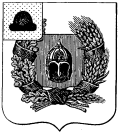 Администрация Александро-Невского городского поселенияАлександро-Невского муниципального районаРязанской областиПОСТАНОВЛЕНИЕОт 17 февраля 2021г.	р.п. Александро-Невский				№ 24О внесении изменений в постановление от 05.02.2020г. № 27 «Об утверждении результатов инвентаризации, содержащихся в государственном адресном реестре сведений об адресах на территории муниципального образования - Александро-Невское городское поселение Александро-Невского муниципального района Рязанской области»В соответствии с Федеральным законом от 06.10.2003 № 131-ФЗ «Об общих принципах организации местного самоуправления в Российской Федерации», Федеральным законом от 28.12.2013 № 443-ФЗ «О федеральной информационной адресной системе и о внесении изменений в Федеральный закон «Об общих принципах организации местного самоуправления в Российской Федерации», постановлением Правительства Российской Федерации от 22.05.2015 № 492 «О составе сведений об адресах, размещаемых в государственном адресном реестре, порядке межведомственного информационного взаимодействия при ведении государственного адресного реестра, о внесении изменений и признании утратившим силу некоторых актов Правительства Российской Федерации», руководствуясь Уставом муниципального образования –Александро-Невское городское поселение Александро-Невского муниципального района Рязанской области, администрация муниципального образования –Александро-Невское городское поселение Александро-Невского муниципального района Рязанской области ПОСТАНОВЛЯЕТ:1. Внести в постановление от 05.02.2020г.  № 27  «Об утверждении результатов инвентаризации содержащихся в государственном адресном реестре сведений об адресах на территории муниципального образования -Александро-Невское городское поселение Александро-Невского муниципального района Рязанской области»  следующие изменения: 1.1. Изложить наименование Постановления в следующей редакции:«Об утверждении результатов инвентаризации раннее присвоенных адресных сведений и размещения их в государственном адресном реестре»;1.2. Изложить пункт 1 Постановления в следующей редакции: «1. Утвердить результаты инвентаризации ранее присвоенных наименований  элементов улично – дорожной сети и адресов объектов адресации  на территории  муниципального образования –Александро-Невское городское поселение Александро-Невского муниципального района Рязанской области и разместить их в государственном адресном реестре (далее – ГАР)»;1.3. Изложить пункт 1.1 Постановления в следующей редакции: «1.1. Перечень ранее присвоенных адресов, подлежащих размещению в ГАР, согласно приложению № 1 к настоящему постановлению;»;1.4. Изложить пункт 1.2 Постановления в следующей редакции:«1.2. Перечень ранее присвоенных адресов подлежащие изменению в государственном адресном реестре, согласно приложению № 2 к настоящему постановлению;»;1.5. Изложить пункт 1.3 Постановления в следующей редакции: «1.3. Перечень ранее присвоенных наименований элементов улично- дорожной сети, подлежащих изменению в ГАР, согласно приложению № 3 к настоящему постановлению;»1.6. Изложить пункт 1.4 Постановления в следующей редакции:«1.4. Перечень ранее присвоенных адресов, подлежащих удалению из ГАР, согласно приложению № 4 к настоящему постановлению;»;2. Опубликовать настоящее постановление в «Информационном бюллетене» муниципального образования –Александро-Невского городского поселения Александро-Невского муниципального района Рязанской области и на официальном сайте администрации муниципального образования -Александро-Невского городского поселения  Александро-Невского муниципального района Рязанской области.3. Настоящее постановление вступает в силу после его официального опубликования.4. Контроль за исполнением настоящего постановления возложить на  Шлыкову А.А.Глава администрации муниципального образования –Александро-Невское городское поселение                                        Е.В.Блохина